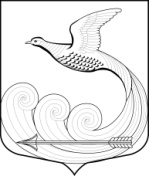 Местная администрациямуниципального образования Кипенское сельское поселениемуниципального образования Ломоносовского муниципального районаЛенинградской областиПОСТАНОВЛЕНИЕот 10.10.2017 г.  № 235д. КипеньО создании комиссии по повышениюустойчивости функционирования организацийна территории МО Кипенское  сельское поселение	В соответствии с Федеральным законом от 21.12.1994 года №68-ФЗ «О защите населения и территорий от чрезвычайных ситуаций природного и техногенного характера», Федеральным законом от 12.02.1998 года №28-ФЗ «О гражданской обороне», и с целью эффективного проведения мероприятий по повышению устойчивости функционирования организаций на территории  МО Кипенское сельское поселение в чрезвычайных ситуациях мирного времени и в военное время, местная администрация МО Кипенское сельское поселение постановляет: 	1. Утвердить Положение о комиссии по повышению устойчивости функционирования организаций на территории МО Кипенское сельское поселение (приложение 1).	2. Утвердить персональный состав комиссии по повышению устойчивости функционирования организаций на территории МО Кипенское сельское поселение (приложение 2).	3. Председателю комиссии по повышению устойчивости функционирования  организаций на территории  МО Кипенское сельское поселение:	 - разработать функциональные обязанности членов комиссии;	 - разработать и утвердить план мероприятий по повышению устойчивости функционирования организаций на территории МО Кипенское сельское поселение в чрезвычайных ситуациях мирного времени и в военное время;	- ежегодно проводить уточнение перечня организаций на территории  МО Кипенское сельское поселение, на которых ведется работа по повышению устойчивости функционирования организаций  при возникновении ЧС в мирное и военное время.	4. Рекомендовать руководителям организаций, расположенных на территории МО Кипенское  сельское поселение:	 -  создать комиссии по повышению устойчивости функционирования объекта.	- разработать и утвердить Положение о комиссии по повышению устойчивости функционирования объекта, функциональные обязанности членов комиссии, план мероприятий по повышению устойчивости функционирования объекта.	5. Контроль за выполнением  настоящего  постановления оставляю за собой.Глава местной администрации                                                  	                Р. Р.  Удюков Приложение 1к постановлению местной администрацииМО  Кипенское  сельское поселениеОт  10.10.2017 года  № 235Положениео комиссии по повышению устойчивости функционирования организаций  на территории МО Кипенское сельское поселение 1. Общее положение	1.1. Настоящее Положение определяет основные задачи, порядок организации работы комиссии по повышению устойчивости функционирования организаций на территории муниципального образования Кипенское сельское поселение при возникновении чрезвычайной ситуации в мирное и военное время (далее – Комиссия по ПУФ).	1.2. Комиссия по ПУФ является постоянно действующим органом. Комиссия по ПУФ создается в целях планирования, организации контроля и координации выполнения мероприятий по обеспечению устойчивости функционирования организаций муниципального образования МО Кипенское сельское поселение  при возникновении чрезвычайной ситуации в мирное и военное время.	1.3. Комиссия по ПУФ осуществляет свою деятельность в соответствии Конституцией Российской Федерации, Федеральными законами, указами Президента РФ, постановлениями Правительства Российской Федерации, действующим законодательством Российской Федерации о мобилизации, гражданской обороне, настоящим Положением и другими нормативными документами по вопросу подготовки хозяйствующих субъектов к устойчивому функционированию в чрезвычайных ситуациях мирного времени и в военное время.	1.4. Положение о Комиссии по ПУФ утверждается постановлением администрации МО Кипенское  сельское поселение2. Основные задачи Комиссии по ПУФ	2.1. Основными задачами Комиссии по ПУФ являются:	2.1.1. Разработка правовых актов в области повышения устойчивости функционирования организаций, независимо от форм собственности, расположенных на территории МО Кипенское сельское поселение	2.1.2. Организация работы и контроль за выполнением мероприятий по повышению устойчивости функционирования организаций всех форм собственности, расположенных на территории МО Кипенское сельское поселение, в целях снижения потерь и разрушений в результате крупных производственных аварий, катастроф, стихийных бедствий, а также в военное время.	2.1.3. Обеспечение согласованности действий администрации МО Кипенское сельское поселение и организаций, независимо от форм собственности, расположенных на территории поселения, при решении вопросов восстановления и строительства жилых домов, объектов жилищно-коммунального хозяйства, социальной сферы, производственной и инженерной инфраструктуры, поврежденных и разрушенных при возникновении чрезвычайной ситуации в мирное и военное время. 	2.1.4. Организация и проведение командно-штабных учений и тренировок с руководящим составом по отработке действий при возникновении чрезвычайных ситуаций на территории  МО Кипенское  сельское поселение.	2.2. Основным показателем качества работы Комиссии является степень защиты населения и материальных ресурсов от воздействия противника в военное время, крупных производственных аварий, катастроф и стихийных бедствий, подготовленность их к функционированию в условиях возникновения чрезвычайных ситуаций, возможности по управлению и восстановлению нарушенного производства.3.  Функции Комиссии по ПУФ	3.1.  Основными функциями Комиссии по ПУФ являются:	3.1.1 Подготовка предложений по дальнейшему улучшению устойчивости функционирования экономики организаций всех форм собственности, расположенных на территории МО Кипенское сельское поселение в целях снижения потерь и разрушений в результате возникновения чрезвычайных ситуаций, а также в военное время.	3.1.2 Проведение анализа возможных разрушений в случаях чрезвычайных ситуаций и в военное время, с целью снижения потерь и создания оптимальных условий для восстановления нарушенного производства и жизнедеятельности населения.	3.1.3. Взаимодействие с организациями МО Кипенское сельское поселение, осуществляющими планирование и организацию мероприятий по вопросам гражданской обороны, предупреждения и ликвидации чрезвычайных ситуаций, первоочередного жизнеобеспечения населения при возникновении чрезвычайных ситуации и ведении военных действий.	3.1.4. Проведение и участие в комплексных, тактико-специальных, командно-штабных учениях и тренировках организаций, расположенных на территории МО Кипенское сельское  поселение.4.  Права комиссии по ПУФ	4.1. Комиссия по ПУФ в пределах своей компетенции имеет право:	4.1.1. Организовывать и участвовать в мероприятиях, относящихся к решению вопросов устойчивости функционирования экономики организаций всех форм собственности, расположенных на территории МО Кипенское сельское поселение, проводимых в поселении.	4.1.2. Приглашать на заседания Комиссии по ПУФ руководителей (представителей) организаций, заслушивать запланированных мероприятий по поддержанию устойчивого функционирования экономики организаций всех форм собственности, расположенных на территории МО Кипенское сельское поселение, при возникновении чрезвычайной ситуации в мирное и военное время.	4.1.3. Запрашивать и получать в установленном порядке данные, необходимые для работы Комиссии по ПУФ.5. Состав Комиссии по ПУФ	5.1. Состав Комиссии по ПУФ формируется из руководителей организаций, расположенных на территории  МО Кипенское сельское поселение или их заместителей, а также начальников отделов и служб администрации МО Кипенское сельское поселение.	5.2. Председателем Комиссии по ПУФ является заместитель главы местной администрации МО Кипенское сельское поселение, который руководит деятельностью Комиссии по ПУФ и несет персональную ответственность за выполнение возложенных на нее задач и функций.	5.3. Председатель Комиссии по ПУФ распределяет и утверждает функциональные обязанности членов Комиссии по ПУФ и вносит при необходимости изменения в состав Комиссии по ПУФ.	5.4. Состав Комиссии по ПУФ утверждается постановлением администрации МО Кипенское сельское поселение.6.  Организация работы Комиссии по ПУФ	6.1. В режиме повседневной деятельности:	- координация работы руководящего состава, сил и средств МО Кипенское сельское поселение как территориальной подсистемы единой государственной системы предупреждения и ликвидации чрезвычайных ситуаций;	- подготовка организаций, независимо от форм собственности, расположенных на территории поселения, к работе в чрезвычайных ситуациях; 	- разработка, планирование и осуществление мероприятий по повышению устойчивости функционирования экономики организаций всех форм собственности, расположенных на территории МО Кипенское  сельское поселение, в экстремальных условиях;	- организация работы Комиссии по ПУФ в соответствии с годовым планом;	- проведение заседаний, с рассмотрением вопросов в области повышения устойчивости функционирования экономики организаций всех форм собственности, расположенных на территории  МО Кипенское  сельское поселение, защиты населения и территории от ЧС.	- координирует свою работу по вопросам повышения устойчивости функционирования экономики организаций всех форм собственности, расположенных на территории поселения  с комиссией по предупреждению и ликвидации чрезвычайных ситуаций и обеспечению пожарной безопасности поселения;	- проводит анализ возможных разрушений при возникновении чрезвычайной ситуации в мирное и военное время, с целью снижения потерь и создания оптимальных условий для восстановления нарушенного производства и жизнедеятельности населения.	6.2. В режиме повышенной готовности: разрабатывает и осуществляет мероприятия по обеспечению устойчивого функционирования экономики организаций всех форм собственности, расположенных на территории МО Кипенское  сельское поселение, в целях защиты населения и окружающей среды при угрозе возникновения чрезвычайных ситуаций природного и техногенного характера.	6.3. В режиме чрезвычайной ситуации: 	- проводит анализ состояния важнейших организаций поселения и их возможностей при угрозе возникновения чрезвычайных ситуаций природного и техногенного характера;	- осуществляет непосредственное руководство за проведение мероприятий по предотвращению возникновения аварийных ситуаций;	- обобщает данные обстановки и готовит предложения Главе поселения по вопросам организации производственной деятельности на сохранившихся мощностях, восстановления нарушенного управления организаций поселения, обеспечения жизнедеятельности населения, а также проведения аварийно-восстановительных работ.	6.4. При переводе организаций, расположенных на территории поселения, на работу по планам военного времени: 	- осуществляет мероприятия по обеспечению устойчивого функционирования экономики организаций всех форм собственности, расположенных на территории МО Кипенское сельское поселение в ходе перевода системы гражданской обороны с мирного на военное положение;	- организация контроля осуществления мероприятий организациями, расположенными на территории поселения, по повышению устойчивости их функционирования в военное время; 	- обобщение необходимых данных по вопросам устойчивости для принятия решения по переводу организаций поселения на работу по планам военного времени.7.  Заседание Комиссии по ПУФ и порядок ее работы	7.1.  Заседания Комиссии по ПУФ проводятся в соответствии с планом работы комиссии, утвержденным председателем комиссии (не реже одного раза в полгода).	7.2. Заседания Комиссии по ПУФ являются правомочными, если на них присутствует более половины от списочного состава членов Комиссии по ПУФ.	7.3. Решения Комиссии по ПУФ принимаются большинством голосов присутствующих на заседании членов комиссии. В случае равенства голосов решающим является голос председателя Комиссии.	7.4.  Решения Комиссии по ПУФ оформляются в виде протоколов, которые подписываются председателем комиссии или его заместителем, председательствующим на заседании и секретарем Комиссии по ПУФ.	7.5.  Решения Комиссии по ПУФ, принимаемые на заседании, в соответствии с ее компетенцией, являются обязательными для всех организаций в части их касающейся.Приложение 2 к постановлению местной  администрацииМО Кипенское  сельское поселение От  10.10.2017 года  № 235Состав комиссии по повышению устойчивости функционирования организаций на территории  муниципального образования Кипенское сельское поселениеПредседатель комиссии:- Заместитель главы  местной  администрации МО Кипенское сельское поселение;Заместитель председателя:–  Ведущий специалист местной администрации; Секретарь комиссии:–специалист второй категории местной администрации;Члены комиссии:-  Специалист 1категории местной администрации- участковый оперуполномоченный  -  представители организаций, расположенных на территории МО Кипенское  сельское поселение